Об утверждении Порядка проведения   плановых   и внеплановых проверок контроля в  сфере закупок для обеспечения муниципальных нужд  Порецкого  муниципального округа Чувашской Республики В соответствии с пунктом 3 части 3 статьи 99 Федерального закона от 05 апреля 2013 г. № 44-ФЗ «О контрактной системе в сфере закупок товаров, работ, услуг для обеспечения государственных и муниципальных нужд», Уставом Порецкого муниципального округа Чувашской Республики, администрация Порецкого муниципального округа Чувашской   Республики   п о с т а н о в л я е т:  1. Утвердить прилагаемый Порядок проведения плановых и внеплановых проверок контроля в сфере закупок для обеспечения муниципальных нужд Порецкого муниципального округа Чувашской Республики.2. Признать утратившим силу постановление администрации Порецкого района Чувашской Республики от 20.08.2020 № 237 «Об утверждении Порядка проведения плановых и внеплановых проверок контроля в сфере закупок для обеспечения муниципальных нужд Порецкого района Чувашской Республики».3. Настоящее постановление вступает в силу со дня его официального опубликования в издании «Вестник Поречья» и подлежит размещению на официальном сайте Порецкого муниципального округа в информационно-телекоммуникационной сети «Интернет».Глава Порецкого муниципального округа                                                               Е.В. Лебедев Приложение №1 к постановлению администрации
Порецкого муниципального округа
Чувашской Республики
от 23.04.2024 № 140Порядок
проведения плановых и внеплановых проверок контроля в сфере закупок для обеспечения муниципальных нужд Порецкого муниципального округа Чувашской РеспубликиI. Общие положения1.1. Настоящим Порядком устанавливается процедура проведения предусмотренных пунктом 3 части 3 статьи 99 Федерального закона № 44-ФЗ от 05.04.2013 «О контрактной системе в сфере закупок товаров, работ, услуг для обеспечения государственных и муниципальных нужд» (далее - Закон о контрактной системе) плановых и внеплановых проверок в сфере закупок для обеспечения муниципальных нужд Порецкого муниципального округа Чувашской Республики.1.2. Плановые и внеплановые проверки осуществляются в отношении заказчиков, контрактных служб, контрактных управляющих, комиссий по осуществлению закупок и их членов, уполномоченных органов, уполномоченных учреждений при осуществлении закупок для обеспечения муниципальных нужд, в отношении специализированных организаций, выполняющих в соответствии с Законом о контрактной системе отдельные полномочия в рамках осуществления закупок для обеспечения муниципальных нужд (далее - субъекты контроля).1.3. Настоящий Порядок не распространяется на контроль в сфере закупок предусмотренный частями 5, 8 и 10 статьи 99 Закона о контрактной системе.1.4. Контроль в сфере закупок для обеспечения муниципальных нужд Порецкого муниципального округа Чувашской Республики осуществляется органом местного самоуправления Порецкого муниципального округа Чувашской Республики - администрацией Порецкого муниципального округа Чувашской Республики через структурное подразделение – Отдел экономики и инвестиционной деятельности администрации Порецкого муниципального округа Чувашской Республики (далее - контрольный орган).1.5. Плановые и внеплановые проверки проводятся в целях предупреждения и выявления нарушений законодательства Российской Федерации и иных нормативных правовых актов в сфере закупок.1.6. Проведение плановых и внеплановых проверок осуществляется комиссией, включающей в себя должностных лиц Контрольного органа.1.7. При проведении плановых и внеплановых проверок не подлежат контролю результаты оценки заявок участников закупок в соответствии с критериями, установленными пунктами 3 и 4 части 1 статьи 32 Закона о контрактной системе. Такие результаты могут быть обжалованы участниками закупок в судебном порядке.1.8. В отношении каждого заказчика, контрактной службы заказчика, контрактного управляющего, постоянно действующей комиссии по осуществлению закупок и ее членов, уполномоченного органа, уполномоченного учреждения, плановые проверки проводятся Контрольным органом не чаще чем один раз в шесть месяцев.1.9. Плановые проверки проводятся в отношении каждой специализированной организации, комиссии по осуществлению закупки, за исключением указанной в пункте 1.8 настоящего Порядка комиссии, Контрольным органом не чаще чем один раз за период проведения каждого определения поставщика (подрядчика, исполнителя). 1.10. Решения контрольного органа, которые приняты по результатам проведения плановой и (или) внеплановой проверки, не могут противоречить решениям уполномоченных на осуществление контроля в сфере закупок федерального органа исполнительной власти, органа исполнительной власти субъекта Российской Федерации, которые приняты по результатам проведения внеплановых проверок одной и той же закупки.1.11. При проведении плановых и внеплановых проверок должностные лица контрольного органа в соответствии с их полномочиями вправе запрашивать и получать на основании мотивированного запроса в письменной форме документы и информацию, необходимые для проведения проверки, а также по предъявлении служебных удостоверений и приказа (распоряжения) руководителя (заместителей руководителя) указанного органа о проведении таких проверок имеют право беспрепятственного доступа в помещения и на территории, которые занимают заказчики, специализированные организации, операторы электронных площадок, для получения документов и информации о закупках, необходимых Контрольному органу.1.12. Субъекты контроля обязаны представлять в Контрольный орган по требованию такого органа документы, объяснения в письменной форме, информацию о закупках (в том числе сведения о закупках, составляющие государственную тайну), а также давать в устной форме объяснения.1.13. При выявлении в результате проведения Контрольным органом плановых и внеплановых проверок, а также в результате рассмотрения жалобы на действия (бездействие) заказчика, уполномоченного органа, уполномоченного учреждения, специализированной организации, или комиссии по осуществлению закупок нарушений законодательства Российской Федерации и иных нормативных правовых актов о контрактной системе в сфере закупок Контрольный орган вправе:- для составления протоколов об административных правонарушениях, связанных с нарушениями законодательства Российской Федерации и иных нормативных правовых актов о контрактной системе в сфере закупок, и рассмотрения дел о таких административных правонарушениях и принятия мер по их предотвращению в соответствии с законодательством об административных правонарушениях направлять материал, содержащий признаки административного правонарушения в Министерство экономического развития и имущественных отношений Чувашской Республики до внесения изменений в Закон Чувашской Республики об административных правонарушениях ;- выдавать обязательные для исполнения предписания об устранении таких нарушений в соответствии с законодательством Российской Федерации, в том числе об аннулировании определения поставщиков (подрядчиков, исполнителей);- обращаться в суд, арбитражный суд с исками о признании осуществленных закупок недействительными в соответствии с Гражданским кодексом Российской Федерации.1.14. При выявлении в результате проведения контрольным органом плановых и внеплановых проверок факта совершения действия (бездействия), содержащего признаки состава преступления, контрольный орган передает в правоохранительные органы информацию о таком факте и (или) документы, подтверждающие такой факт, в течение трех рабочих дней с даты выявления такого факта.II. Организация проведения плановых проверок2.1. Плановые проверки осуществляются на основании плана проверок, утверждаемого главой Порецкого муниципального округа Чувашской Республики.2.2. План проверок утверждается на шесть месяцев или на один календарный год. Утверждение плана проверок допускается за один месяц до начала проведения проверки, а внесение изменений - не позднее, чем за 10 дней до начала проведения проверки, в отношении которой вносятся такие изменения.2.3. План проверок, а также вносимые в него изменения не позднее 2 рабочих дней со дня их утверждения размещаются в единой информационной системе и (или) реестре жалоб, плановых и внеплановых проверок, принятых по ним решений и выданных предписаний.2.4. План проверок должен содержать следующие сведения: наименование Контролирующего органа, наименование, ИНН, адрес местонахождения субъекта контроля, цель и вид проверки, начало и окончание проведения проверки.2.5. Срок проведения плановой проверки не может превышать 10 рабочих дней со дня начала ее проведения.2.6. Должностное лицо Контрольного органа не позднее, чем за 10 календарных дней до даты начала проверки, установленной в плане проверок, подготавливает распоряжение о проведении плановой проверки и обеспечивает его подписание главой Порецкого муниципального округа Чувашской Республики. Распоряжение содержит следующую информацию:- наименование, ИНН и адрес местонахождения субъекта контроля;- предмет и основание проведения проверки; - наименование контролирующего органа и состав комиссии с указанием фамилии, имени, отчества (при наличии) и должности каждого члена комиссии;- проверяемый период; - дату начала и дату окончания проведения проверки;- срок, в течение которого составляется акт по результатам проведения проверки.2.7. Не позднее, чем за 5 календарных дней до даты начала проверки должностное лицо контрольного органа направляет для ознакомления субъекту контроля уведомление о проведении плановой проверки в порядке, установленном законодательством РФ.2.8. По результатам проведения плановой проверки комиссия составляет акт плановой проверки в срок не более 5 рабочих дней с даты окончания проверки, подписывает его всеми членами комиссии.Один экземпляр акта плановой проверки в течении 5 рабочих дней со дня его подписания направляется Субъекту контроля.2.9. Акт плановой проверки должен состоять из вводной, мотивировочной и резолютивной частей.Вводная часть акта плановой проверки должна содержать:- номер, дату и место составления акта;- дату и номер распоряжения о проведении проверки;- предмет проверки; - проверяемый период; - сроки проведения проверки;- наименование контролирующего органа и состав комиссии с указанием фамилии, имени, отчества (при наличии) и должности каждого члена комиссии;- наименование, ИНН и адрес местонахождения субъекта контроля.Мотивировочная часть акта плановой проверки должна содержать нормы законодательства, которые нарушены субъектом контроля и оценка этих нарушений.Резолютивная часть акта плановой проверки должна содержать:- выводы комиссии о наличии (отсутствии) нарушений законодательства Российской Федерации и иных нормативных правовых актов о контрактной системе в сфере закупок;- сведения о выдаче предписания об устранении выявленных нарушений законодательства Российской Федерации и иных нормативных правовых актов о контрактной системе в сфере закупок;- выводы комиссии о необходимости рассмотрения вопроса о возбуждении дела об административном правонарушении;- другие меры по устранению нарушений, в том числе об обращении с иском в суд, о передаче материалов в правоохранительные органы.2.13. Копия акта плановой проверки в течение 10 рабочих дней со дня подписания направляется субъекту контроля.2.14. В случае если комиссией принято решение о выдаче предписания об устранении нарушений законодательства Российской Федерации и иных нормативных правовых актов о контрактной системе в сфере закупок субъект контроля не может заключить контракт до даты исполнения такого предписания.2.15 Предписание об устранении нарушений законодательства Российской Федерации и иных нормативных правовых актов о контрактной системе в сфере закупок должно содержать указание на конкретные действия, которые должен совершить Субъект контроля и сроки для его исполнения.2.16. В течение 3 рабочих дней с даты подписания акта плановой проверки или с даты выдачи предписания контрольный орган размещает вышеуказанные документы в единой информационной системе и (или) реестре жалоб, плановых и внеплановых проверок, принятых по ним решений и выданных предписаний.2.17. В случае поступления информации о неисполнении выданного предписания контрольный орган вправе применить к не исполнившему такого предписания лицу меры ответственности в соответствии с законодательством Российской Федерации.III. Организация проведения внеплановых проверок3.1. Внеплановые проверки проводятся по следующим основаниям:- получение обращения участника закупки с жалобой на действия (бездействие) субъектов контроля. Рассмотрение такой жалобы осуществляется в порядке, установленном главой 6 Закона, за исключением случая обжалования действий (бездействия), предусмотренного частью 15.1 ст. 99. В случае, если внеплановая проверка проводится на основании жалобы участника закупки, по результатам проведения указанной проверки и рассмотрения такой жалобы принимается единое решение;- получение информации о признаках нарушения законодательства Российской Федерации и иных нормативных правовых актов о контрактной системе в сфере закупок, в том числе:а) заявления, сообщения физического лица, юридического лица либо осуществляющих общественный контроль общественного объединения или объединения юридических лиц, в которых указывается на наличие признаков нарушения законодательства Российской Федерации и иных нормативных правовых актов о контрактной системе в сфере закупок;б) обнаружение контрольным органом в сфере закупок признаков нарушения законодательства Российской Федерации и иных нормативных правовых актов о контрактной системе в сфере закупок;в) сообщение средства массовой информации, в котором указывается на наличие признаков нарушения законодательства Российской Федерации и иных нормативных правовых актов о контрактной системе в сфере закупок;- истечение срока исполнения ранее выданного в соответствии с п. 2 ч. 22 ст. 99 Закона;3.4. Получение обращения о согласовании заключения контракта с единственным поставщиком (подрядчиком, исполнителем);3.5. Получение обращения о включении информации об участнике закупки или о поставщике (подрядчике, исполнителе) в реестр недобросовестных поставщиков (подрядчиков, исполнителей).3.6. Истечение срока исполнения ранее выданного в соответствии с пунктом 2.13. настоящего Порядка предписания.3.7. Срок проведения внеплановой проверки не может превышать 10 рабочих дней со дня начала ее проведения.IV. Обжалование результатов проверки4.1. Обжалование решений, акта и (или) предписания комиссии, предусмотренных настоящим Порядком, может осуществляться в судебном порядке в течение срока, предусмотренного законодательством Российской Федерации.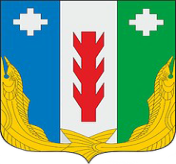 Администрация Порецкого муниципального округа Чувашской РеспубликиПОСТАНОВЛЕНИЕ23.04.2024  № 140с. ПорецкоеЧăваш РеспубликинПăрачкав муниципалитет округӗн администрацийĕЙЫШĂНУ23.04.2024  № 140Пăрачкав сали